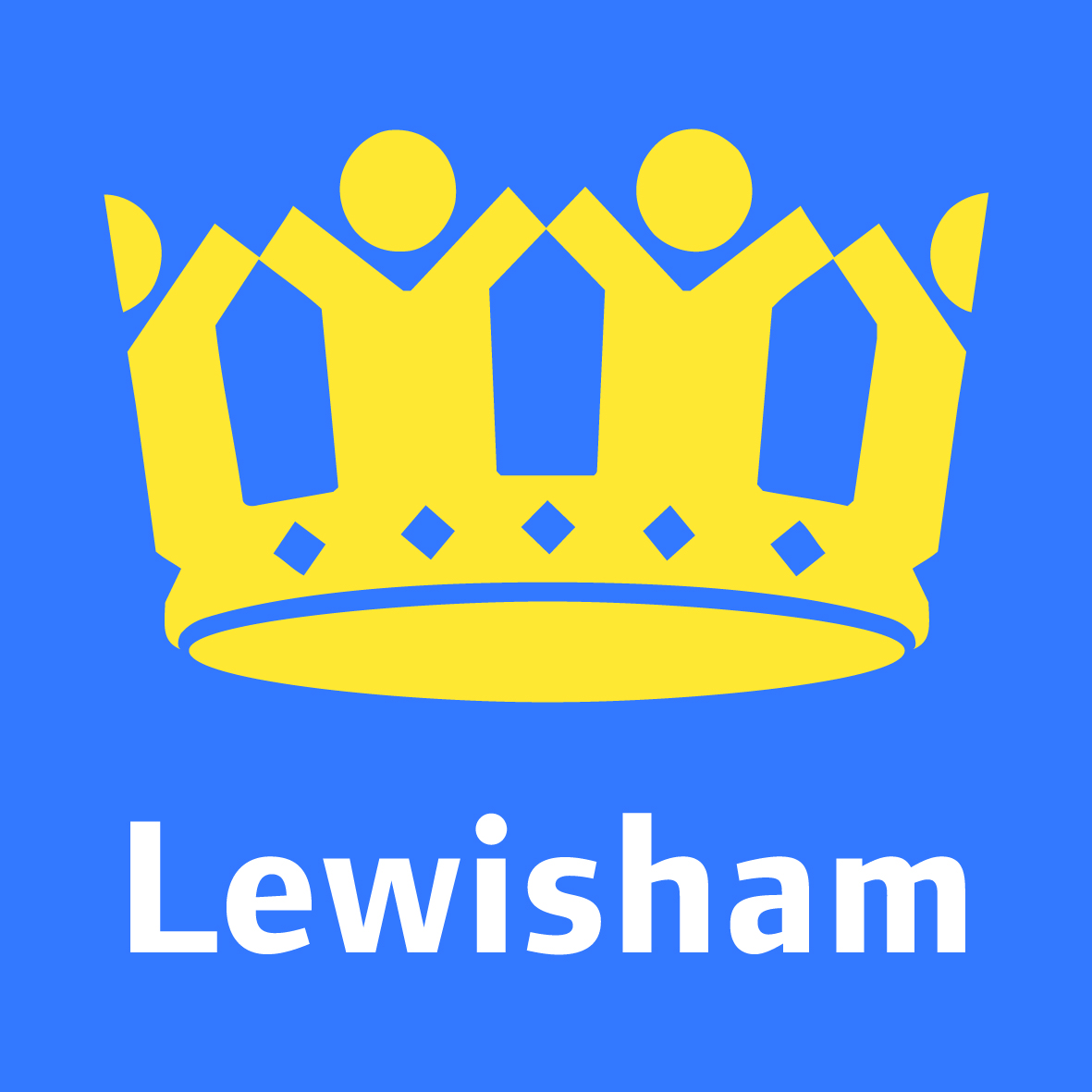 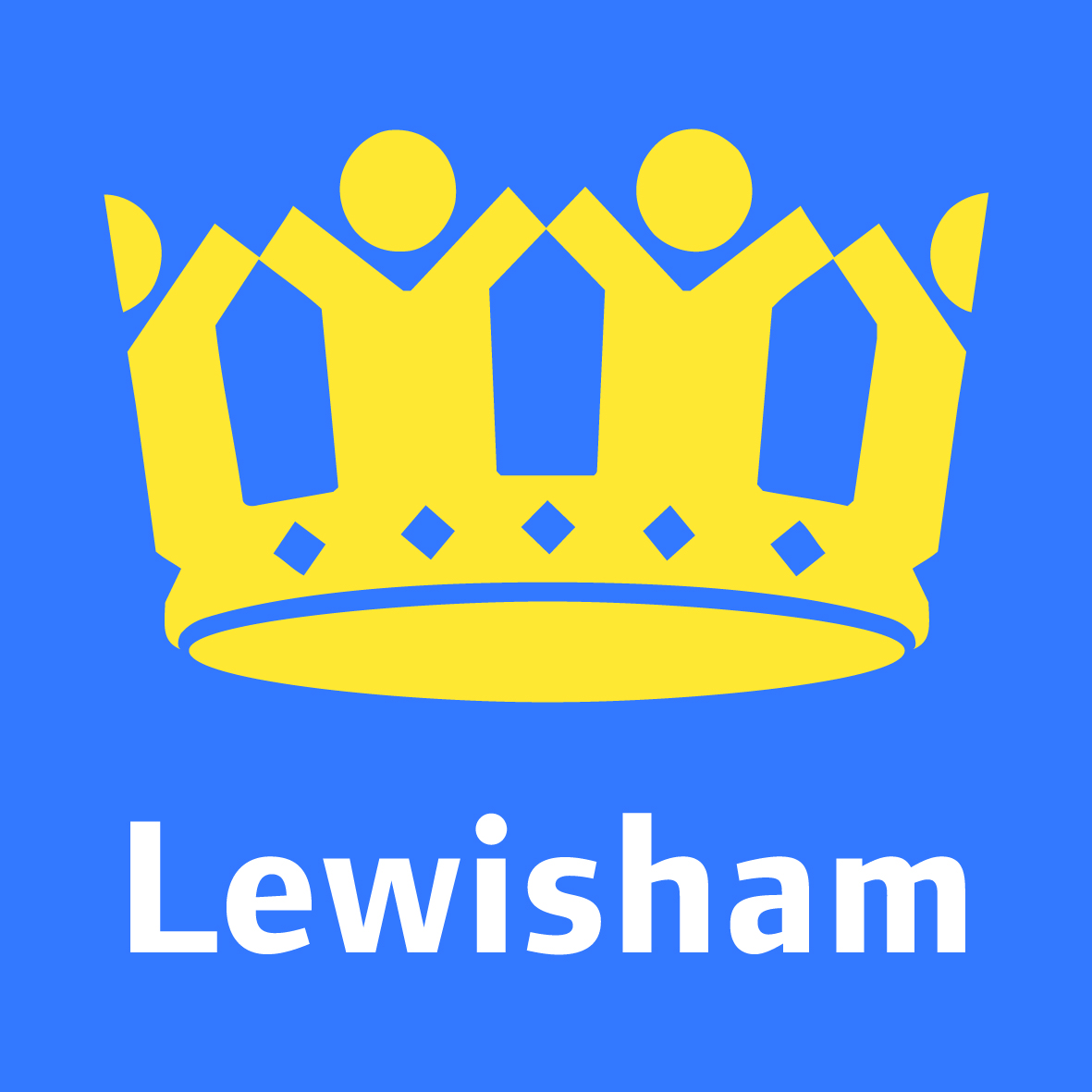 Application for a Personal LicenceValidating your photographs for a Personal LicenceThe person who completes the validation statement below (this person can be a solicitor, notary, a person of standing in the community or any individual with a professional qualification) should also endorse one (not both) of the photographs by writing on the back as follows:‘I certify that this is a true likeness of (Mr, Mrs, Miss, Ms or other title followed by your full name).’They must then sign and date the reverse of the photograph.Licensing Services are willing to certify photographs for you on condition that you bring the photographs in to us in person.  You must also bring with you a valid passport or photo driving licence along with the relevant paperwork.Disclosure of convictions and civil immigration penalties and declaration1. Your personal details1. Your personal details1. Your personal details1. Your personal details1. Your personal details1. Your personal details1. Your personal detailsTITLE      Please tickMr  Mrs  Miss  Ms  Other (please state)      TITLE      Please tickMr  Mrs  Miss  Ms  Other (please state)      TITLE      Please tickMr  Mrs  Miss  Ms  Other (please state)      TITLE      Please tickMr  Mrs  Miss  Ms  Other (please state)      TITLE      Please tickMr  Mrs  Miss  Ms  Other (please state)      TITLE      Please tickMr  Mrs  Miss  Ms  Other (please state)      TITLE      Please tickMr  Mrs  Miss  Ms  Other (please state)      SurnameForenamesPREVIOUS NAMES (if relevant) please enter details of any previous names or maiden names. Please continue on a separate sheet if necessary. PREVIOUS NAMES (if relevant) please enter details of any previous names or maiden names. Please continue on a separate sheet if necessary. PREVIOUS NAMES (if relevant) please enter details of any previous names or maiden names. Please continue on a separate sheet if necessary. PREVIOUS NAMES (if relevant) please enter details of any previous names or maiden names. Please continue on a separate sheet if necessary. PREVIOUS NAMES (if relevant) please enter details of any previous names or maiden names. Please continue on a separate sheet if necessary. PREVIOUS NAMES (if relevant) please enter details of any previous names or maiden names. Please continue on a separate sheet if necessary. PREVIOUS NAMES (if relevant) please enter details of any previous names or maiden names. Please continue on a separate sheet if necessary. TITLE     Please tickMr  Mrs  Miss  Ms  Other (please state)      TITLE     Please tickMr  Mrs  Miss  Ms  Other (please state)      TITLE     Please tickMr  Mrs  Miss  Ms  Other (please state)      TITLE     Please tickMr  Mrs  Miss  Ms  Other (please state)      TITLE     Please tickMr  Mrs  Miss  Ms  Other (please state)      TITLE     Please tickMr  Mrs  Miss  Ms  Other (please state)      TITLE     Please tickMr  Mrs  Miss  Ms  Other (please state)      SurnameForenamesDate of BirthNationalityI am 18 years old or over. Please tickI am 18 years old or over. Please tickI am 18 years old or over. Please tickI am 18 years old or over. Please tickI am 18 years old or over. Please tickYesNoADDRESS WHERE ORDINARILY RESIDENT (We will use this address to correspond with you unless you complete the separate correspondence box below). ADDRESS WHERE ORDINARILY RESIDENT (We will use this address to correspond with you unless you complete the separate correspondence box below). ADDRESS WHERE ORDINARILY RESIDENT (We will use this address to correspond with you unless you complete the separate correspondence box below). ADDRESS WHERE ORDINARILY RESIDENT (We will use this address to correspond with you unless you complete the separate correspondence box below). ADDRESS WHERE ORDINARILY RESIDENT (We will use this address to correspond with you unless you complete the separate correspondence box below). ADDRESS WHERE ORDINARILY RESIDENT (We will use this address to correspond with you unless you complete the separate correspondence box below). ADDRESS WHERE ORDINARILY RESIDENT (We will use this address to correspond with you unless you complete the separate correspondence box below). Post town Post town Post town Post town Post codePost codePost codeTELEPHONE NUMBERSTELEPHONE NUMBERSTELEPHONE NUMBERSTELEPHONE NUMBERSTELEPHONE NUMBERSTELEPHONE NUMBERSTELEPHONE NUMBERSDaytime Daytime Daytime Evening Evening Evening MobileMobileMobileFAX NUMBER  FAX NUMBER  E-MAIL ADDRESS (if you would prefer us to correspond with you by e-mail)E-MAIL ADDRESS (if you would prefer us to correspond with you by e-mail)E-MAIL ADDRESS (if you would prefer us to correspond with you by e-mail)E-MAIL ADDRESS (if you would prefer us to correspond with you by e-mail)E-MAIL ADDRESS (if you would prefer us to correspond with you by e-mail)E-MAIL ADDRESS (if you would prefer us to correspond with you by e-mail)E-MAIL ADDRESS (if you would prefer us to correspond with you by e-mail)Address for correspondence associated with this application (if different to the address above)Address for correspondence associated with this application (if different to the address above)Address for correspondence associated with this application (if different to the address above)Post townPost townPost codeTELEPHONE NUMBERSTELEPHONE NUMBERSTELEPHONE NUMBERSDaytime Evening MobileE-MAIL ADDRESS (if you would prefer us to correspond with you by e-mail)E-MAIL ADDRESS (if you would prefer us to correspond with you by e-mail)E-MAIL ADDRESS (if you would prefer us to correspond with you by e-mail)2. Your licensing qualifications2. Your licensing qualifications2. Your licensing qualifications2. Your licensing qualificationsRead Note 1                                                                                         Please tick yesRead Note 1                                                                                         Please tick yesRead Note 1                                                                                         Please tick yesRead Note 1                                                                                         Please tick yesPlease indicate below which one of these statements applies to you: Please indicate below which one of these statements applies to you: Please indicate below which one of these statements applies to you: Please indicate below which one of these statements applies to you: 1. I hold an accredited licensing qualification1. I hold an accredited licensing qualification1. I hold an accredited licensing qualification2. I hold a certified qualification2. I hold a certified qualification2. I hold a certified qualification3. I hold an equivalent qualification 3. I hold an equivalent qualification 3. I hold an equivalent qualification 4. I am a person of prescribed description 4. I am a person of prescribed description 4. I am a person of prescribed description If you have ticked either of statements 1, 2 or 3 please provide details of your qualification in the box below (name of qualification, date of issue, issuing body) and please enclose your qualification with your application. If you have ticked statement 4, please provide evidence that you are a person of prescribed description.If you have ticked either of statements 1, 2 or 3 please provide details of your qualification in the box below (name of qualification, date of issue, issuing body) and please enclose your qualification with your application. If you have ticked statement 4, please provide evidence that you are a person of prescribed description.If you have ticked either of statements 1, 2 or 3 please provide details of your qualification in the box below (name of qualification, date of issue, issuing body) and please enclose your qualification with your application. If you have ticked statement 4, please provide evidence that you are a person of prescribed description.If you have ticked either of statements 1, 2 or 3 please provide details of your qualification in the box below (name of qualification, date of issue, issuing body) and please enclose your qualification with your application. If you have ticked statement 4, please provide evidence that you are a person of prescribed description.3. Previous or outstanding applications for a personal licence3. Previous or outstanding applications for a personal licence3. Previous or outstanding applications for a personal licence3. Previous or outstanding applications for a personal licenceNote: You may only hold one personal licence at a time.                         Please tickNote: You may only hold one personal licence at a time.                         Please tickNote: You may only hold one personal licence at a time.                         Please tickNote: You may only hold one personal licence at a time.                         Please tickDo you currently hold a personal licence?Do you currently hold a personal licence?YesNoDo you currently have any outstanding applications for a personal licence, with this or any other licensing authority?Do you currently have any outstanding applications for a personal licence, with this or any other licensing authority?YesNoHas any personal licence held by you been forfeited in the last 5 years?Has any personal licence held by you been forfeited in the last 5 years?YesNoLicensing Authority Licence numberDate of issueAny further details4. CHECKLIST: 4. CHECKLIST:    I have                                                                                                                              Please tick yes   I have                                                                                                                              Please tick yesEnclosed two photographs of myself, one of which is endorsed as a true likeness of me by a solicitor or notary, a person of standing in the community or any individual with a professional qualification.Enclosed the signed Photo validation pageenclosed any licensing qualification I hold or proof that I am a person of prescribed description enclosed a criminal conviction certificate or a criminal record certificate or the results of a subject access search of the police national computer by the National Identification Service enclosed a completed disclosure of criminal convictions and declaration form (Schedule 3) included a proof of my right to work in the United Kingdom (see note 2)I have provided a daytime telephone number in order to make payment over the phone by debit or credit card.Enclosed two photographs of myself, one of which is endorsed as a true likeness of me by a solicitor or notary, a person of standing in the community or any individual with a professional qualification.Enclosed the signed Photo validation pageenclosed any licensing qualification I hold or proof that I am a person of prescribed description enclosed a criminal conviction certificate or a criminal record certificate or the results of a subject access search of the police national computer by the National Identification Service enclosed a completed disclosure of criminal convictions and declaration form (Schedule 3) included a proof of my right to work in the United Kingdom (see note 2)I have provided a daytime telephone number in order to make payment over the phone by debit or credit card.Enclosed two photographs of myself, one of which is endorsed as a true likeness of me by a solicitor or notary, a person of standing in the community or any individual with a professional qualification.Enclosed the signed Photo validation pageenclosed any licensing qualification I hold or proof that I am a person of prescribed description enclosed a criminal conviction certificate or a criminal record certificate or the results of a subject access search of the police national computer by the National Identification Service enclosed a completed disclosure of criminal convictions and declaration form (Schedule 3) included a proof of my right to work in the United Kingdom (see note 2)I have provided a daytime telephone number in order to make payment over the phone by debit or credit card.Enclosed two photographs of myself, one of which is endorsed as a true likeness of me by a solicitor or notary, a person of standing in the community or any individual with a professional qualification.Enclosed the signed Photo validation pageenclosed any licensing qualification I hold or proof that I am a person of prescribed description enclosed a criminal conviction certificate or a criminal record certificate or the results of a subject access search of the police national computer by the National Identification Service enclosed a completed disclosure of criminal convictions and declaration form (Schedule 3) included a proof of my right to work in the United Kingdom (see note 2)I have provided a daytime telephone number in order to make payment over the phone by debit or credit card.Enclosed two photographs of myself, one of which is endorsed as a true likeness of me by a solicitor or notary, a person of standing in the community or any individual with a professional qualification.Enclosed the signed Photo validation pageenclosed any licensing qualification I hold or proof that I am a person of prescribed description enclosed a criminal conviction certificate or a criminal record certificate or the results of a subject access search of the police national computer by the National Identification Service enclosed a completed disclosure of criminal convictions and declaration form (Schedule 3) included a proof of my right to work in the United Kingdom (see note 2)I have provided a daytime telephone number in order to make payment over the phone by debit or credit card.5. Declaration5. Declaration5. Declaration5. DeclarationI am entitled to work in the UK and am not subject to a condition preventing me from doing work relating to the carrying on of a licensable activity. I understand that my licence will become invalid if I cease to be entitled to live and work in the UK.The information contained in this form is correct to the best of my knowledge and belief.It is an offence knowingly or recklessly to make a false statement in or in connection with an application for the grant of a personal licence.  (A person is to be treated as making a false statement if he produces, furnishes, signs or otherwise makes use of a document that contains a false statement).  To do so could result in prosecution and a fine of any amount. It is an offence under section 24B of the Immigration Act 1971 to work illegally.I am entitled to work in the UK and am not subject to a condition preventing me from doing work relating to the carrying on of a licensable activity. I understand that my licence will become invalid if I cease to be entitled to live and work in the UK.The information contained in this form is correct to the best of my knowledge and belief.It is an offence knowingly or recklessly to make a false statement in or in connection with an application for the grant of a personal licence.  (A person is to be treated as making a false statement if he produces, furnishes, signs or otherwise makes use of a document that contains a false statement).  To do so could result in prosecution and a fine of any amount. It is an offence under section 24B of the Immigration Act 1971 to work illegally.I am entitled to work in the UK and am not subject to a condition preventing me from doing work relating to the carrying on of a licensable activity. I understand that my licence will become invalid if I cease to be entitled to live and work in the UK.The information contained in this form is correct to the best of my knowledge and belief.It is an offence knowingly or recklessly to make a false statement in or in connection with an application for the grant of a personal licence.  (A person is to be treated as making a false statement if he produces, furnishes, signs or otherwise makes use of a document that contains a false statement).  To do so could result in prosecution and a fine of any amount. It is an offence under section 24B of the Immigration Act 1971 to work illegally.I am entitled to work in the UK and am not subject to a condition preventing me from doing work relating to the carrying on of a licensable activity. I understand that my licence will become invalid if I cease to be entitled to live and work in the UK.The information contained in this form is correct to the best of my knowledge and belief.It is an offence knowingly or recklessly to make a false statement in or in connection with an application for the grant of a personal licence.  (A person is to be treated as making a false statement if he produces, furnishes, signs or otherwise makes use of a document that contains a false statement).  To do so could result in prosecution and a fine of any amount. It is an offence under section 24B of the Immigration Act 1971 to work illegally.PRINT NAMESIGNATUREDATE1. Your personal details1. Your personal details1. Your personal details1. Your personal details1. Your personal detailsTITLE        Please tick Mr  Mrs  Miss  Ms  Other (please state)       TITLE        Please tick Mr  Mrs  Miss  Ms  Other (please state)       TITLE        Please tick Mr  Mrs  Miss  Ms  Other (please state)       TITLE        Please tick Mr  Mrs  Miss  Ms  Other (please state)       TITLE        Please tick Mr  Mrs  Miss  Ms  Other (please state)       SurnameForenamesPREVIOUS NAMES (if relevant) please enter details of any previous names or maiden names. Please contue on a separate sheet if necessary. PREVIOUS NAMES (if relevant) please enter details of any previous names or maiden names. Please contue on a separate sheet if necessary. PREVIOUS NAMES (if relevant) please enter details of any previous names or maiden names. Please contue on a separate sheet if necessary. PREVIOUS NAMES (if relevant) please enter details of any previous names or maiden names. Please contue on a separate sheet if necessary. PREVIOUS NAMES (if relevant) please enter details of any previous names or maiden names. Please contue on a separate sheet if necessary. TITLE        Please tick Mr  Mrs  Miss  Ms  Other (please state)       TITLE        Please tick Mr  Mrs  Miss  Ms  Other (please state)       TITLE        Please tick Mr  Mrs  Miss  Ms  Other (please state)       TITLE        Please tick Mr  Mrs  Miss  Ms  Other (please state)       TITLE        Please tick Mr  Mrs  Miss  Ms  Other (please state)       SurnameForenames2. Forfeiture by a court or revocation by a licensing authority of a personal licence in the last 5 years2. Forfeiture by a court or revocation by a licensing authority of a personal licence in the last 5 years2. Forfeiture by a court or revocation by a licensing authority of a personal licence in the last 5 years2. Forfeiture by a court or revocation by a licensing authority of a personal licence in the last 5 years2. Forfeiture by a court or revocation by a licensing authority of a personal licence in the last 5 years              				         Please tick               				         Please tick               				         Please tick               				         Please tick               				         Please tick Has any personal licence held by you been forfeited or revoked in the last 5 years?If yes, please provide details below:Has any personal licence held by you been forfeited or revoked in the last 5 years?If yes, please provide details below:Has any personal licence held by you been forfeited or revoked in the last 5 years?If yes, please provide details below:YesNoName of court/licensing authorityName of court/licensing authorityAddress of courtAddress of courtDate of forfeiture/revocationDate of forfeiture/revocationOffence which resulted in the forfeiture/revocationOffence which resulted in the forfeiture/revocationAny additional detailsAny additional details3. Relevant or foreign offences and civil immigration penalties3. Relevant or foreign offences and civil immigration penalties3. Relevant or foreign offences and civil immigration penaltiesRead Note 1                                                                                           Please tick Read Note 1                                                                                           Please tick Read Note 1                                                                                           Please tick Have you been convicted of any relevant offence or foreign offence or been required to pay a civil immigration penalty?YesNoIf you have been convicted of any relevant offence you must provide details for each conviction of the date of conviction, the name and location of the convicting court, offence of which you were convicted and the sentence imposed: If you have been convicted of any relevant offence you must provide details for each conviction of the date of conviction, the name and location of the convicting court, offence of which you were convicted and the sentence imposed: If you have been convicted of any relevant offence you must provide details for each conviction of the date of conviction, the name and location of the convicting court, offence of which you were convicted and the sentence imposed: If you have been convicted of any foreign offence you must provide details for each conviction of the date of conviction, the name and location of the convicting court, offence of which you were convicted and the sentence imposed:If you have been convicted of any foreign offence you must provide details for each conviction of the date of conviction, the name and location of the convicting court, offence of which you were convicted and the sentence imposed:If you have been convicted of any foreign offence you must provide details for each conviction of the date of conviction, the name and location of the convicting court, offence of which you were convicted and the sentence imposed:If you have received an immigration penalty you must provide details, including the reference, date and company name.If you have received an immigration penalty you must provide details, including the reference, date and company name.If you have received an immigration penalty you must provide details, including the reference, date and company name.4. Declaration4. Declaration4. Declaration4. DeclarationI declare that I have not been convicted of any relevant offence or any foreign offence or been required to pay a civil immigration penaltyI declare that I have not been convicted of any relevant offence or any foreign offence or been required to pay a civil immigration penaltyI declare that I have not been convicted of any relevant offence or any foreign offence or been required to pay a civil immigration penaltyI declare that I have not been convicted of any relevant offence or any foreign offence or been required to pay a civil immigration penaltySIGNATUREDATE5. Declaration5. Declaration5. Declaration5. DeclarationThe formation contaed  this form is correct to the best of my knowledge and belief.It is an offence knowingly or recklessly to make a false statement in or in connection with an application for the grant of a personal licence. A person is to be treated as makg a false statement if he produces, furnishes, signs or otherwise makes use of a document that contas a false statement.  To do so could result in prosecution and a fine of any amount. It is an offence under section 24B of the Immigration Act 1971 to work illegally.The formation contaed  this form is correct to the best of my knowledge and belief.It is an offence knowingly or recklessly to make a false statement in or in connection with an application for the grant of a personal licence. A person is to be treated as makg a false statement if he produces, furnishes, signs or otherwise makes use of a document that contas a false statement.  To do so could result in prosecution and a fine of any amount. It is an offence under section 24B of the Immigration Act 1971 to work illegally.The formation contaed  this form is correct to the best of my knowledge and belief.It is an offence knowingly or recklessly to make a false statement in or in connection with an application for the grant of a personal licence. A person is to be treated as makg a false statement if he produces, furnishes, signs or otherwise makes use of a document that contas a false statement.  To do so could result in prosecution and a fine of any amount. It is an offence under section 24B of the Immigration Act 1971 to work illegally.The formation contaed  this form is correct to the best of my knowledge and belief.It is an offence knowingly or recklessly to make a false statement in or in connection with an application for the grant of a personal licence. A person is to be treated as makg a false statement if he produces, furnishes, signs or otherwise makes use of a document that contas a false statement.  To do so could result in prosecution and a fine of any amount. It is an offence under section 24B of the Immigration Act 1971 to work illegally.SIGNATUREDATE